Let Your Light Shine as a Historian History Curriculum Learning Sequence and Intent Progression in history involves developing historical perspective through:wider, more detailed and chronologically secure knowledge sharper methods of enquiry and communication deeper understanding of more complex issues and of abstract ideas closer integration of history’s key concepts: Continuity and change in and between periods. Cause and consequence. Similarity / Difference within a period/situation (diversity). Significance of events / peoplegreater independence in applying all these qualitiesVocabulary ProgressionIntentTo deliver a curriculum which is accessible to all and that will maximise the outcomes for every child so that they know more, remember more and understand more. As a result of this they will · Increase and develop their historical skills, concepts, knowledge and attitudes. · Increase their understanding of the present in the context of the past. · Develop and use their skills in enquiry, analysis, evaluation, and argument. · Develop their interest in the past, arousing their curiosity and motivation to learn. · Develop a sense of identity through learning about the past.What does enrichment look like in this subject?Enrichment goes beyond curriculum requirements for the teaching of history. We want to have an impact on a pupil’s learning by creating memorable experiences both in the classroom and beyond. This is achieved through cross curricula approaches, visits, clubs, speakers, projects and learning with others and are used to develop not only their historical understanding, but also enhance their cultural and historical capital and support the acquisition of SMSC values.Curriculum design/implementationCycle of learning – This cycle of intent is based on a 3 year programme. This is to take account of the way our year groups are organised into classes.  Frequency of teaching and learning – a topic each term Learning, working and talking like an historian - The promotion of a language rich history curriculum is essential to the successful acquisition of knowledge and understanding. That means being introduced to the key vocabulary that a historian would use; defining the key vocabulary that a historian would use and having high expectations of pupils ‘talking’ like a historian. A progression of vocabulary acquisition is included with this document.Published support – Teachers use a range of support materials to help deliver an exciting curriculum. Medium Term planning –teachers should use the medium term plans from Twinkl and PlanBee,Planning learning outcomes – Teachers decide what learning outcomes their classes produce based on their interests, current world events and strong meaningful links to other curriculum areas.Progression of skills and knowledge – Alongside this intent document, runs a progression document that details the skills and knowledge pupils will experience.Enquiry and interpretation based learning – Each topic focuses on key historical enquiry questions: How can we find out about the past? How can we understand and learn from the past? How can we explain what happened, how and why it happened? How can sort and organise the historical information we find?Cumulative curriculum – Knowledge builds on knowledge. The more you know, the easier it is to acquire more knowledge. Therefore, our curriculum is sequenced cumulatively, always building upon prior knowledge. The curriculum is a spiral in which the paths of knowledge and understanding are deepened over time in increasingly complex ways. This spaced repetition over time with constant retrieval is what we use to make learning stick. Incidental work – Knowledge and understanding are woven into pupils’ everyday learning through early morning work, ‘What’s in the news’ discussions, assemblies and cultural experience days.ImpactOur history curriculum is high quality, well thought out and is planned to demonstrate progression. If pupils are keeping up with the curriculum, they are to be making good or better progress. In addition, we measure the impact of our curriculum through the following methods: A reflection by teachers and pupils on standards achieved against the planned outcomes; Tracking of knowledge through marking and observations; Pupil discussions about their learning with their books planned learning outcome. We look for pupils being happy learners within history who have experience of a wide range of learning challenges within the subject and know appropriate responses to them. Pupils talk enthusiastically about their learning in history and are eager to further their learning in the next stages of their education. They understand what history is and how events in history help shape our lives today.Additional information“Now Knowledge” is the knowledge needed to make the immediate learning flow and come to life. It should be characterised by a focus on particular people, places and moments. When children work on a particular historical issue they need to be very aware of names, dates and events that are central to the enquiry and children draw on these as evidence of our understanding. Over time, much of the detail seems to slip away, but in some measure it lives on and builds up the unseen and almost instinctive layer of knowledge that quietly underpins all later learning. This is children’s “Hereafter Knowledge”. It gives them a chronological framework, enriches their historical language and their grasp of history’s key concepts. It informs all later learning, not only in history but in areas such as art or literature or science.Historical enquiryHistorical enquiryKnowledge of:· People, events, situations and developments· Chronology and characteristic features· Historical termsUnderstanding of:· Evidence· Interpretations· Cause · Change· Similarity/Difference· SignificanceCommunicationCommunication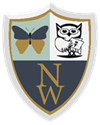 		Learning in EYFS – History 		Learning in EYFS – History 		Learning in EYFS – History 		Learning in EYFS – History In planning and guiding what children learn, practitioners must reflect on the different rates at which children are developing and adjust their practice appropriately, referring to the Characteristics of Effective Teaching and Learning. These are: Playing and exploring – children investigate and experience things, and ‘have a go’;Active learning – children concentrate and keep on trying if they encounter difficulties, and enjoy their achievements for their own sake; Creating and thinking critically – children have and develop their own ideas, make links between ideas, and develop strategies for doing things. In addition, the Prime Areas of Learning (Personal, Social and Emotional Development, Communication and Language and Physical Development) underpin and are an integral part of children’s learning in all areas. In planning and guiding what children learn, practitioners must reflect on the different rates at which children are developing and adjust their practice appropriately, referring to the Characteristics of Effective Teaching and Learning. These are: Playing and exploring – children investigate and experience things, and ‘have a go’;Active learning – children concentrate and keep on trying if they encounter difficulties, and enjoy their achievements for their own sake; Creating and thinking critically – children have and develop their own ideas, make links between ideas, and develop strategies for doing things. In addition, the Prime Areas of Learning (Personal, Social and Emotional Development, Communication and Language and Physical Development) underpin and are an integral part of children’s learning in all areas. In planning and guiding what children learn, practitioners must reflect on the different rates at which children are developing and adjust their practice appropriately, referring to the Characteristics of Effective Teaching and Learning. These are: Playing and exploring – children investigate and experience things, and ‘have a go’;Active learning – children concentrate and keep on trying if they encounter difficulties, and enjoy their achievements for their own sake; Creating and thinking critically – children have and develop their own ideas, make links between ideas, and develop strategies for doing things. In addition, the Prime Areas of Learning (Personal, Social and Emotional Development, Communication and Language and Physical Development) underpin and are an integral part of children’s learning in all areas. In planning and guiding what children learn, practitioners must reflect on the different rates at which children are developing and adjust their practice appropriately, referring to the Characteristics of Effective Teaching and Learning. These are: Playing and exploring – children investigate and experience things, and ‘have a go’;Active learning – children concentrate and keep on trying if they encounter difficulties, and enjoy their achievements for their own sake; Creating and thinking critically – children have and develop their own ideas, make links between ideas, and develop strategies for doing things. In addition, the Prime Areas of Learning (Personal, Social and Emotional Development, Communication and Language and Physical Development) underpin and are an integral part of children’s learning in all areas. EYFS Understanding the World Educational Programme (Statutory)EYFS Understanding the World Educational Programme (Statutory)EYFS Understanding the World Educational Programme (Statutory)EYFS Understanding the World Educational Programme (Statutory)Understanding the world involves guiding children to make sense of their physical world and their community. The frequency and range of children’s personal experiences increases their knowledge and sense of the world around them – from visiting parks, libraries and museums to meeting important members of society such as police officers, nurses and firefighters. In addition, listening to a broad selection of stories, nonfiction, rhymes and poems will foster their understanding of our culturally, socially, technologically and ecologically diverse world. As well as building important knowledge, this extends their familiarity with words that support understanding across domains. Enriching and widening children’s vocabulary will support later reading comprehensionUnderstanding the world involves guiding children to make sense of their physical world and their community. The frequency and range of children’s personal experiences increases their knowledge and sense of the world around them – from visiting parks, libraries and museums to meeting important members of society such as police officers, nurses and firefighters. In addition, listening to a broad selection of stories, nonfiction, rhymes and poems will foster their understanding of our culturally, socially, technologically and ecologically diverse world. As well as building important knowledge, this extends their familiarity with words that support understanding across domains. Enriching and widening children’s vocabulary will support later reading comprehensionUnderstanding the world involves guiding children to make sense of their physical world and their community. The frequency and range of children’s personal experiences increases their knowledge and sense of the world around them – from visiting parks, libraries and museums to meeting important members of society such as police officers, nurses and firefighters. In addition, listening to a broad selection of stories, nonfiction, rhymes and poems will foster their understanding of our culturally, socially, technologically and ecologically diverse world. As well as building important knowledge, this extends their familiarity with words that support understanding across domains. Enriching and widening children’s vocabulary will support later reading comprehensionUnderstanding the world involves guiding children to make sense of their physical world and their community. The frequency and range of children’s personal experiences increases their knowledge and sense of the world around them – from visiting parks, libraries and museums to meeting important members of society such as police officers, nurses and firefighters. In addition, listening to a broad selection of stories, nonfiction, rhymes and poems will foster their understanding of our culturally, socially, technologically and ecologically diverse world. As well as building important knowledge, this extends their familiarity with words that support understanding across domains. Enriching and widening children’s vocabulary will support later reading comprehensionEYFS Understanding the World – People and Communities (History) SkillsEYFS Understanding the World – People and Communities (History) SkillsEYFS Understanding the World – People and Communities (History) SkillsEYFS Understanding the World – People and Communities (History) SkillsChanges within living memory Events beyond living memoryThe lives of significant individuals in the past  Significant historical events, people and places in their own localityDuring dedicated talk time, listen to what children say about their family. Share information about your own family, giving children time to ask questions or make comments. Encourage children to share pictures of their family and listen to what they say about the pictures.  Using examples from real life and from books, show children how there are many different families. Frequently share texts, images, and tell oral stories that help children develop an understanding of the past and presentPresent children with pictures, stories, artefacts and accounts from the past, explaining similarities and differences. Offer opportunities for children to begin to organise events using basic chronology, recognising that things happened before they were born. Frequently share texts, images, and tell oral stories that help children develop an understanding of the past and present.Present children with pictures, stories, artefacts and accounts from the past, explaining similarities and differences. Offer hands-on experiences that deepen children’s understanding, such as visiting a local area that has historical importance. Include a focus on the lives of both women and men.  Show images of familiar situations in the past, such as homes, schools, and transport. Look for opportunities to observe children talking about experiences that are familiar to them and how these may have differed in the past. Offer opportunities for children to begin to organise events using basic chronology, recognising that things happened before they were born. Feature fictional and non-fictional characters from a range of cultures and times in storytelling.Talk about people that the children may have come across within their community, such as delivery and shop staff, hairdressers, the police, the fire service, nurses, doctors and teachers. Listen to what children say about their own experiences with people who are familiar to them.Development Matters: (Non-Statutory Guidance) • Talk about members of their immediate family and community. • Name and describe people who are familiar to them. • Understand that some places are special to members of their community. • Recognise that people have different beliefs and celebrate special times in different ways.Development Matters: (Non-Statutory Guidance) • Talk about members of their immediate family and community. • Name and describe people who are familiar to them. • Understand that some places are special to members of their community. • Recognise that people have different beliefs and celebrate special times in different ways.Development Matters: (Non-Statutory Guidance) • Talk about members of their immediate family and community. • Name and describe people who are familiar to them. • Understand that some places are special to members of their community. • Recognise that people have different beliefs and celebrate special times in different ways.Development Matters: (Non-Statutory Guidance) • Talk about members of their immediate family and community. • Name and describe people who are familiar to them. • Understand that some places are special to members of their community. • Recognise that people have different beliefs and celebrate special times in different ways.Assessment Assessment Assessment Assessment • Listen to what children say about fictional and non-fictional characters from stories from a range of cultures and times. • Begin to develop an understanding of the past and present • Listen to what children say about fictional and non-fictional characters from stories from a range of cultures and times. • Begin to develop an understanding of the past and present • Listen to what children say about fictional and non-fictional characters from stories from a range of cultures and times. • Begin to develop an understanding of the past and present • Listen to what children say about fictional and non-fictional characters from stories from a range of cultures and times. • Begin to develop an understanding of the past and present Vocabulary Vocabulary Vocabulary Vocabulary Today, yesterday, tomorrow, present, past, future, when I was little, remember, long ago, order, sequence, old, new, then, nowToday, yesterday, tomorrow, present, past, future, when I was little, remember, long ago, order, sequence, old, new, then, nowToday, yesterday, tomorrow, present, past, future, when I was little, remember, long ago, order, sequence, old, new, then, nowToday, yesterday, tomorrow, present, past, future, when I was little, remember, long ago, order, sequence, old, new, then, nowELG: Past and Present (Statutory)ELG: Past and Present (Statutory)ELG: Past and Present (Statutory)ELG: Past and Present (Statutory)Children at the expected level of development will: • Talk about the lives of the people around them and their roles in society • Know some similarities and differences between things in the past and now, drawing on their experiences and what has been read in class • Understand the past through settings, characters and events encountered in books read in class and storytellingChildren at the expected level of development will: • Talk about the lives of the people around them and their roles in society • Know some similarities and differences between things in the past and now, drawing on their experiences and what has been read in class • Understand the past through settings, characters and events encountered in books read in class and storytellingChildren at the expected level of development will: • Talk about the lives of the people around them and their roles in society • Know some similarities and differences between things in the past and now, drawing on their experiences and what has been read in class • Understand the past through settings, characters and events encountered in books read in class and storytellingChildren at the expected level of development will: • Talk about the lives of the people around them and their roles in society • Know some similarities and differences between things in the past and now, drawing on their experiences and what has been read in class • Understand the past through settings, characters and events encountered in books read in class and storytellingKey Stage 1 History  Key Stage 1 History  Key Stage 1 History  Key Stage 1 History  • Changes within living memory. Where appropriate, these should be used to reveal aspects of change in national life. • Events beyond living memory that are significant nationally or globally• Changes within living memory. Where appropriate, these should be used to reveal aspects of change in national life. • Events beyond living memory that are significant nationally or globally• Changes within living memory. Where appropriate, these should be used to reveal aspects of change in national life. • Events beyond living memory that are significant nationally or globally• Changes within living memory. Where appropriate, these should be used to reveal aspects of change in national life. • Events beyond living memory that are significant nationally or globallyYear 1 and 21Significant events beyond living memory and significant individuals nationally2Change within living memory that reveal changes in national life3Significant individual nationally/ internationally4Context for learningThe Great Fire of London Links to Samuel Pepys and Christopher Wren 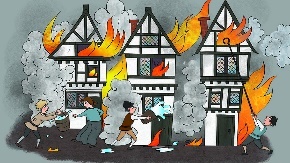 Travel and TransportHow did we travel in the past? 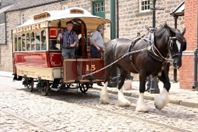 PocahontasWhy is Pocahontas a hero?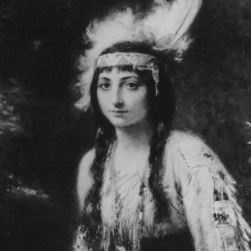 Learning intent and knowledge developmentChildren will undertake a historical enquiry, answering questions as to why the Great Fire happened. What happened during the Great Fire and what happened after the Great Fire? Their skills will focus on cause and consequenceChildren will learn about the development of travel and transport throughout history. Children's skill development will focus on their understanding of chronology through using timelines and understanding change and continuity by making comparisons between old and new forms of transport. and asking why changes happened. It also looks at the significant individuals George Stephenson and the Wright brothersChildren will learn about this great historical figure by first questioning if she was a fictional character or a significant historical figure. They will explore her life history and her connection to the Powhatan people. They will also look at British colonies and how they risked their lives to travel to North America.Learning Sequence Prior Learning links to DM  ELGs Comment on images of familiar situations in the past.Know some similarities and differences between things in the past and now, drawing on their experiences and what has been read in classComment on images of familiar situations in the past.Know some similarities and differences between things in the past and now, drawing on their experiences and what has been read in classCompare and contrast characters from stories, including figures from the past.Understand the past through settings, characters and events encountered in books read in class and storytelling..Future/hereafter learning and knowledgeChildren will develop a sense of chronology and change and continuity and cause and consequence as they explore the types of resources peoples from the different ages could access and learn about the knowledge and skills people in the different ages developed to allow them to survive and thrive. They will explore the main technological and agricultural developments were across the periods. And find out about changing religious practices and burial practicesLinks to learning about an aspect or theme in British history that extends pupils’ chronological knowledge beyond 1066Children will learn about  the invasion of Britain and the spread of the Roman Empire. They will make enquiries about  the major changes made in Britain by the Romans, including what Romanization was. They will deepen skills of Change and continuity by learning about some  aspects of life that changed/ remained the same during and after the Roman occupation.They will describe some changes in history over a period of time and identify some things which stayed the same. They will explore significance by understanding that events, people and developments are considered significant if they resulted in change.Children will learn about the invasions of the Scots and Anglo-Saxons in the 5th century. They will find out where the invading troops came from and where in Britain they managed to settle. They will investigate how life in Britain changed as a result. Children learn how the Anglo-Saxons influenced the English language. They will analyse artefacts from the period and draw their own conclusions about what they can teach us about life in Anglo-Saxon Britain They will develop skills of chronology, characteristic features and significance.Chronological understanding  Year  1 Recognise the distinction between past and present Order and sequence some familiar events and objects Identify some similarities and differences between ways of life at different timesUse some terms about the passing of time correctlyYear 2 - all year 1 skills andOrder and sequence events and objects Recognise that their own lives are similar and / or different from the lives of people in the past.Use common words and phrases concerned with the passing of time correctly.Year  1 Recognise the distinction between past and present Order and sequence some familiar events and objects Identify some similarities and differences between ways of life at different timesUse some terms about the passing of time correctlyYear 2 - all year 1 skills andOrder and sequence events and objects Recognise that their own lives are similar and / or different from the lives of people in the past.Use common words and phrases concerned with the passing of time correctly.Year  1 Recognise the distinction between past and present Order and sequence some familiar events and objects Identify some similarities and differences between ways of life at different timesUse some terms about the passing of time correctlyYear 2 - all year 1 skills andOrder and sequence events and objects Recognise that their own lives are similar and / or different from the lives of people in the past.Use common words and phrases concerned with the passing of time correctly.Year  1 Recognise the distinction between past and present Order and sequence some familiar events and objects Identify some similarities and differences between ways of life at different timesUse some terms about the passing of time correctlyYear 2 - all year 1 skills andOrder and sequence events and objects Recognise that their own lives are similar and / or different from the lives of people in the past.Use common words and phrases concerned with the passing of time correctly.Knowledge and Understanding of events in the pastYear 1Recognise the difference between the past and present in their own and others’ lives To know and recount episodes from stories about the pastYear 2 - all year 1 skills andRecognise why people did things, why events happened and what happened as a result Identify similarities and differences between ways of life at different timesYear 1Recognise the difference between the past and present in their own and others’ lives To know and recount episodes from stories about the pastYear 2 - all year 1 skills andRecognise why people did things, why events happened and what happened as a result Identify similarities and differences between ways of life at different timesYear 1Recognise the difference between the past and present in their own and others’ lives To know and recount episodes from stories about the pastYear 2 - all year 1 skills andRecognise why people did things, why events happened and what happened as a result Identify similarities and differences between ways of life at different timesYear 1Recognise the difference between the past and present in their own and others’ lives To know and recount episodes from stories about the pastYear 2 - all year 1 skills andRecognise why people did things, why events happened and what happened as a result Identify similarities and differences between ways of life at different timesHistorical InterpretationYear 1Make simple observations about different people, events, beliefs and communities. Uses stories to encourage children to distinguish between fact and fiction. Compare adults talking about the past – how reliable are their memories?Year 2 - all year 1 skills andCompare two versions of a past event Compare pictures or photographs of people or events in the past Discuss reliability of photographs / accounts / stories Recognise some basic reasons why people in the past acted as they did.Year 1Make simple observations about different people, events, beliefs and communities. Uses stories to encourage children to distinguish between fact and fiction. Compare adults talking about the past – how reliable are their memories?Year 2 - all year 1 skills andCompare two versions of a past event Compare pictures or photographs of people or events in the past Discuss reliability of photographs / accounts / stories Recognise some basic reasons why people in the past acted as they did.Year 1Make simple observations about different people, events, beliefs and communities. Uses stories to encourage children to distinguish between fact and fiction. Compare adults talking about the past – how reliable are their memories?Year 2 - all year 1 skills andCompare two versions of a past event Compare pictures or photographs of people or events in the past Discuss reliability of photographs / accounts / stories Recognise some basic reasons why people in the past acted as they did.Year 1Make simple observations about different people, events, beliefs and communities. Uses stories to encourage children to distinguish between fact and fiction. Compare adults talking about the past – how reliable are their memories?Year 2 - all year 1 skills andCompare two versions of a past event Compare pictures or photographs of people or events in the past Discuss reliability of photographs / accounts / stories Recognise some basic reasons why people in the past acted as they did.Historical EnquiryYear 1 Find answers to simple questions about the past from sources of information e.g. historical artefacts Use sources to answer simple questions about the past. Choose parts of stories and other sources to show what they know about the past. Identify some of the basic ways in which the past can be representedYear 2 – all year 1 skills andUse a source – observe or handle sources to answer questions about the past on the basis of simple observations Ask and answer simple questions about the past through observing and handling a range of sources. Consider why things may change over time. Choose parts of stories and other sources to show what they know about significant people and eventsYear 1 Find answers to simple questions about the past from sources of information e.g. historical artefacts Use sources to answer simple questions about the past. Choose parts of stories and other sources to show what they know about the past. Identify some of the basic ways in which the past can be representedYear 2 – all year 1 skills andUse a source – observe or handle sources to answer questions about the past on the basis of simple observations Ask and answer simple questions about the past through observing and handling a range of sources. Consider why things may change over time. Choose parts of stories and other sources to show what they know about significant people and eventsYear 1 Find answers to simple questions about the past from sources of information e.g. historical artefacts Use sources to answer simple questions about the past. Choose parts of stories and other sources to show what they know about the past. Identify some of the basic ways in which the past can be representedYear 2 – all year 1 skills andUse a source – observe or handle sources to answer questions about the past on the basis of simple observations Ask and answer simple questions about the past through observing and handling a range of sources. Consider why things may change over time. Choose parts of stories and other sources to show what they know about significant people and eventsYear 1 Find answers to simple questions about the past from sources of information e.g. historical artefacts Use sources to answer simple questions about the past. Choose parts of stories and other sources to show what they know about the past. Identify some of the basic ways in which the past can be representedYear 2 – all year 1 skills andUse a source – observe or handle sources to answer questions about the past on the basis of simple observations Ask and answer simple questions about the past through observing and handling a range of sources. Consider why things may change over time. Choose parts of stories and other sources to show what they know about significant people and eventsOrganisation and communicationYear 1Describe special or significant events. Retell simple stories or events from the past. Use simple historical terms Communicate their knowledge through: discussion, drawing pictures, drama / role-play, making models, writing, using computingYear 2 - all year 1 skills andTalk about what / who was significant in simple historical accounts. Demonstrate simple historical concepts and events through role-play, drawing and writing. Use a variety of historical terms and concepts. Communicate their knowledge through:  Discussion, drawing pictures, drama / role-play, making models, writing, using computingYear 1Describe special or significant events. Retell simple stories or events from the past. Use simple historical terms Communicate their knowledge through: discussion, drawing pictures, drama / role-play, making models, writing, using computingYear 2 - all year 1 skills andTalk about what / who was significant in simple historical accounts. Demonstrate simple historical concepts and events through role-play, drawing and writing. Use a variety of historical terms and concepts. Communicate their knowledge through:  Discussion, drawing pictures, drama / role-play, making models, writing, using computingYear 1Describe special or significant events. Retell simple stories or events from the past. Use simple historical terms Communicate their knowledge through: discussion, drawing pictures, drama / role-play, making models, writing, using computingYear 2 - all year 1 skills andTalk about what / who was significant in simple historical accounts. Demonstrate simple historical concepts and events through role-play, drawing and writing. Use a variety of historical terms and concepts. Communicate their knowledge through:  Discussion, drawing pictures, drama / role-play, making models, writing, using computingYear 1Describe special or significant events. Retell simple stories or events from the past. Use simple historical terms Communicate their knowledge through: discussion, drawing pictures, drama / role-play, making models, writing, using computingYear 2 - all year 1 skills andTalk about what / who was significant in simple historical accounts. Demonstrate simple historical concepts and events through role-play, drawing and writing. Use a variety of historical terms and concepts. Communicate their knowledge through:  Discussion, drawing pictures, drama / role-play, making models, writing, using computingContinuity and change in and between periodsLook closely at similarities, differences and change. Develop understanding of growth and changes over time. Identify similarities and differences between ways of life at different times.               Look closely at similarities, differences and change. Develop understanding of growth and changes over time. Identify similarities and differences between ways of life at different times.               Look closely at similarities, differences and change. Develop understanding of growth and changes over time. Identify similarities and differences between ways of life at different times.               Look closely at similarities, differences and change. Develop understanding of growth and changes over time. Identify similarities and differences between ways of life at different times.               Cause and consequenceQuestion why things happen and give explanations. Recognise why people did things, why events happened and what happened as a result.                   Question why things happen and give explanations. Recognise why people did things, why events happened and what happened as a result.                   Question why things happen and give explanations. Recognise why people did things, why events happened and what happened as a result.                   Question why things happen and give explanations. Recognise why people did things, why events happened and what happened as a result.                   Similarity and difference within a period/situation (diversity)Know about similarities and differences between themselves and others and among families, communities and traditions. Make simple observations about different types of people, events, beliefs within a society.               Know about similarities and differences between themselves and others and among families, communities and traditions. Make simple observations about different types of people, events, beliefs within a society.               Know about similarities and differences between themselves and others and among families, communities and traditions. Make simple observations about different types of people, events, beliefs within a society.               Know about similarities and differences between themselves and others and among families, communities and traditions. Make simple observations about different types of people, events, beliefs within a society.               Significance of events and peopleRecognise and describe special times or events for family or friends. Talk about who was important e.g in a simple historical account.       Recognise and describe special times or events for family or friends. Talk about who was important e.g in a simple historical account.       Recognise and describe special times or events for family or friends. Talk about who was important e.g in a simple historical account.       Recognise and describe special times or events for family or friends. Talk about who was important e.g in a simple historical account.       Year 3/41Changes in Britain 2Significant events beyond living memory and significant individuals nationally3Significant people beyond living memory 4The Roman Empire and its impact on Britain5Britain’s settlement by Anglo-Saxons and Scots6The achievements of the earliest civilizations Context for learningPrehistoric  BritainWhat was life like during the ice age? 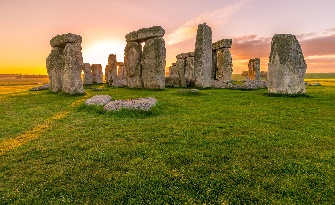 Shang DynastyWhat was life like for the people in the Shang Dynasty? 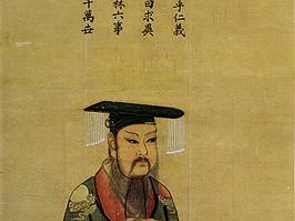 Ancient GreeceHow equal was society in Ancient Greece? 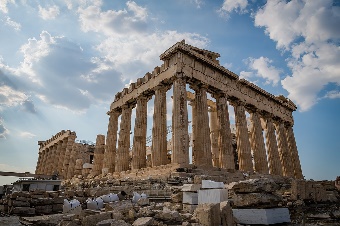 The RomansWhat was the Roman Empire’s most significant impact on Britain?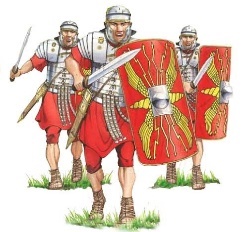 Anglo Saxons and the Scots.Who would have worn this helmet? 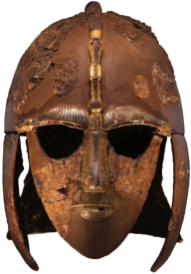 The VikingsWhat were the similarities and differences between Norse and Anglo-Saxon beliefs? 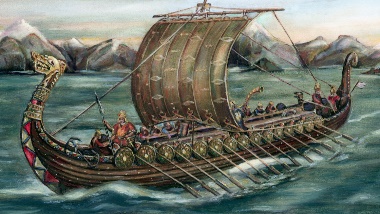 Learning OverviewChildren will develop a sense of chronology and change and continuity and cause and consequence as they explore the types of resources peoples from the different ages could access and learn about the knowledge and skills people in the different ages developed to allow them to survive and thrive. They will explore the main technological and agricultural developments were across the periods. And find out about changing religious practices and burial practicesChildren will learn how the Shang dynasty began with a focus on Fu Hao and her influence over the dynasty. They will also explore how Chinese writing was created and used and how the dynasty ultimately ended. The focus will explore what life was really like for people living within the Shang Dynasty. Children will about the beliefs and practises of the Ancient Greeks and how this has influenced our modern day lives. They will explore who Alexander the Great was and they will debate the equality of life in Ancient Greece. Children will learn about  the invasion of Britain and the spread of the Roman Empire. They will make enquiries about  the major changes made in Britain by the Romans, including what Romanization was. They will deepen skills of Change and continuity by learning about some  aspects of life that changed/ remained the same during and after the Roman occupation.They will describe some changes in history over a period of time and identify some things which stayed the same. They will explore significance by understanding that events, people and developments are considered significant if they resulted in change.Children will learn about the invasions of the Scots and Anglo-Saxons in the 5th century. They will find out where the invading troops came from and where in Britain they managed to settle. They will investigate how life in Britain changed as a result. Children learn how the Anglo-Saxons influenced the English language. They will analyse artefacts from the period and draw their own conclusions about what they can teach us about life in Anglo-Saxon Britain They will develop skills of chronology, characteristic features and significance.Children will learn about why the Vikings first invaded and then raided Britain. They will learn about the Norse Gods and why Alfred signed a treaty with Guthrum. Finally they will discover What the similarities and differences were between Norse and Anglo-Saxon beliefs.  chronology, change and continuity and understanding of significanceLearning SequencePrior learningThe Neolithic would be well before any prior learning. Establishing an understanding of how long ago using a visual scale of something that they do know about is essential.This links back to learning children will have encountered when conducting enquiries into about significant individuals.Significant people to compare life at different timesThis links to learning about chronology. In Britain’s chronology, the Roman Empire’s arrival was the next major landmark after the Iron Age This links to further developing cause and consequence skill from their learning about the Crimea War when studying Florence Nightingale. This learning links to enquiries about the characteristic features of early civilizations in Britain which children engaged in last term.  These Early Civilizations developed in parallel to the Bronze and Iron Ages. Future learningThis links to learning about changing and modern-day Britain. This will link to learning about civil rights and development of the human right act. This will link to learning about twentieth century conflict. This will link to learning that focuses on the Benin KingdomThis will link learning about the medieval monarchs. This will link to enquiries about the industrial revolution. Chronological understanding  .Year 3 -– all year 2 skills andUnderstand where the time studied fits on a timeline Demonstrate awareness that the past can be divided into different periods of time. Use some dates and historical terms when ordering events and objects. Sequence several events or artefacts Explore trends and changes over time.Year 4 Use dates and historical terms when ordering events and objects Identify where people and events fit into a chronological framework. Explore links and contrasts within and across different periods of time. Use terms related to the period and begin to date events Understand more complex terms e.g. BC/AD BCE CE.Year 3 -– all year 2 skills andUnderstand where the time studied fits on a timeline Demonstrate awareness that the past can be divided into different periods of time. Use some dates and historical terms when ordering events and objects. Sequence several events or artefacts Explore trends and changes over time.Year 4 Use dates and historical terms when ordering events and objects Identify where people and events fit into a chronological framework. Explore links and contrasts within and across different periods of time. Use terms related to the period and begin to date events Understand more complex terms e.g. BC/AD BCE CE.Year 3 -– all year 2 skills andUnderstand where the time studied fits on a timeline Demonstrate awareness that the past can be divided into different periods of time. Use some dates and historical terms when ordering events and objects. Sequence several events or artefacts Explore trends and changes over time.Year 4 Use dates and historical terms when ordering events and objects Identify where people and events fit into a chronological framework. Explore links and contrasts within and across different periods of time. Use terms related to the period and begin to date events Understand more complex terms e.g. BC/AD BCE CE.Year 3 -– all year 2 skills andUnderstand where the time studied fits on a timeline Demonstrate awareness that the past can be divided into different periods of time. Use some dates and historical terms when ordering events and objects. Sequence several events or artefacts Explore trends and changes over time.Year 4 Use dates and historical terms when ordering events and objects Identify where people and events fit into a chronological framework. Explore links and contrasts within and across different periods of time. Use terms related to the period and begin to date events Understand more complex terms e.g. BC/AD BCE CE.Year 3 -– all year 2 skills andUnderstand where the time studied fits on a timeline Demonstrate awareness that the past can be divided into different periods of time. Use some dates and historical terms when ordering events and objects. Sequence several events or artefacts Explore trends and changes over time.Year 4 Use dates and historical terms when ordering events and objects Identify where people and events fit into a chronological framework. Explore links and contrasts within and across different periods of time. Use terms related to the period and begin to date events Understand more complex terms e.g. BC/AD BCE CE.Year 3 -– all year 2 skills andUnderstand where the time studied fits on a timeline Demonstrate awareness that the past can be divided into different periods of time. Use some dates and historical terms when ordering events and objects. Sequence several events or artefacts Explore trends and changes over time.Year 4 Use dates and historical terms when ordering events and objects Identify where people and events fit into a chronological framework. Explore links and contrasts within and across different periods of time. Use terms related to the period and begin to date events Understand more complex terms e.g. BC/AD BCE CEKnowledge and Understanding of events in the pastYear 3 – all year 2 skills andCompare periods studied with our life today Identify reasons for and results of people's actionsUnderstand why people may have wanted to do somethingYear 4 Identify key features and significant events of time studied Look for links and effects in time studied Offer a reasonable explanation for some eventsYear 3 – all year 2 skills andCompare periods studied with our life today Identify reasons for and results of people's actionsUnderstand why people may have wanted to do somethingYear 4 Identify key features and significant events of time studied Look for links and effects in time studied Offer a reasonable explanation for some eventsYear 3 – all year 2 skills andCompare periods studied with our life today Identify reasons for and results of people's actionsUnderstand why people may have wanted to do somethingYear 4 Identify key features and significant events of time studied Look for links and effects in time studied Offer a reasonable explanation for some eventsYear 3 – all year 2 skills andCompare periods studied with our life today Identify reasons for and results of people's actionsUnderstand why people may have wanted to do somethingYear 4 Identify key features and significant events of time studied Look for links and effects in time studied Offer a reasonable explanation for some eventsYear 3 – all year 2 skills andCompare periods studied with our life today Identify reasons for and results of people's actionsUnderstand why people may have wanted to do somethingYear 4 Identify key features and significant events of time studied Look for links and effects in time studied Offer a reasonable explanation for some eventsYear 3 – all year 2 skills andCompare periods studied with our life today Identify reasons for and results of people's actionsUnderstand why people may have wanted to do somethingYear 4 Identify key features and significant events of time studied Look for links and effects in time studied Offer a reasonable explanation for some eventsHistorical InterpretationYear 3 – all year 2 skills andIdentify and give reasons for different ways in which the past is representedDistinguish between different sources – compare different versions of the same story Look at representation s of the period – museum, cartoons etc.Recognise that our knowledge of the past is constructed from different sources of evidence. Recognise that different versions of past events may exist. Describe some of the ways the past can be represented.Year 4 Look at the evidence available Recognise how sources of evidence are used to make historical claims. Begin to evaluate the usefulness of different sources Use text books and historical knowledgeYear 3 – all year 2 skills andIdentify and give reasons for different ways in which the past is representedDistinguish between different sources – compare different versions of the same story Look at representation s of the period – museum, cartoons etc.Recognise that our knowledge of the past is constructed from different sources of evidence. Recognise that different versions of past events may exist. Describe some of the ways the past can be represented.Year 4 Look at the evidence available Recognise how sources of evidence are used to make historical claims. Begin to evaluate the usefulness of different sources Use text books and historical knowledgeYear 3 – all year 2 skills andIdentify and give reasons for different ways in which the past is representedDistinguish between different sources – compare different versions of the same story Look at representation s of the period – museum, cartoons etc.Recognise that our knowledge of the past is constructed from different sources of evidence. Recognise that different versions of past events may exist. Describe some of the ways the past can be represented.Year 4 Look at the evidence available Recognise how sources of evidence are used to make historical claims. Begin to evaluate the usefulness of different sources Use text books and historical knowledgeYear 3 – all year 2 skills andIdentify and give reasons for different ways in which the past is representedDistinguish between different sources – compare different versions of the same story Look at representation s of the period – museum, cartoons etc.Recognise that our knowledge of the past is constructed from different sources of evidence. Recognise that different versions of past events may exist. Describe some of the ways the past can be represented.Year 4 Look at the evidence available Recognise how sources of evidence are used to make historical claims. Begin to evaluate the usefulness of different sources Use text books and historical knowledgeYear 3 – all year 2 skills andIdentify and give reasons for different ways in which the past is representedDistinguish between different sources – compare different versions of the same story Look at representation s of the period – museum, cartoons etc.Recognise that our knowledge of the past is constructed from different sources of evidence. Recognise that different versions of past events may exist. Describe some of the ways the past can be represented.Year 4 Look at the evidence available Recognise how sources of evidence are used to make historical claims. Begin to evaluate the usefulness of different sources Use text books and historical knowledgeYear 3 – all year 2 skills andIdentify and give reasons for different ways in which the past is representedDistinguish between different sources – compare different versions of the same story Look at representation s of the period – museum, cartoons etc.Recognise that our knowledge of the past is constructed from different sources of evidence. Recognise that different versions of past events may exist. Describe some of the ways the past can be represented.Year 4 Look at the evidence available Recognise how sources of evidence are used to make historical claims. Begin to evaluate the usefulness of different sources Use text books and historical knowledgeHistorical EnquiryYear 3 – all year 2 skills andUse a range of sources to find out about a period Observe small details – artefacts, pictures Select and record information relevant to the study Begin to use books and the internet for research Use sources to answer historically valid questionsYear 4 Use evidence to build up a picture of a past event Choose relevant material to present a picture of one aspect of life in time past.  Ask a variety of questions Use books and the internet for research  Use sources to address historically valid questions and hypotheses. Recognise why some events happened and what happened as a result. Identify historically significant people and events in different situations.Year 3 – all year 2 skills andUse a range of sources to find out about a period Observe small details – artefacts, pictures Select and record information relevant to the study Begin to use books and the internet for research Use sources to answer historically valid questionsYear 4 Use evidence to build up a picture of a past event Choose relevant material to present a picture of one aspect of life in time past.  Ask a variety of questions Use books and the internet for research  Use sources to address historically valid questions and hypotheses. Recognise why some events happened and what happened as a result. Identify historically significant people and events in different situations.Year 3 – all year 2 skills andUse a range of sources to find out about a period Observe small details – artefacts, pictures Select and record information relevant to the study Begin to use books and the internet for research Use sources to answer historically valid questionsYear 4 Use evidence to build up a picture of a past event Choose relevant material to present a picture of one aspect of life in time past.  Ask a variety of questions Use books and the internet for research  Use sources to address historically valid questions and hypotheses. Recognise why some events happened and what happened as a result. Identify historically significant people and events in different situations.Year 3 – all year 2 skills andUse a range of sources to find out about a period Observe small details – artefacts, pictures Select and record information relevant to the study Begin to use books and the internet for research Use sources to answer historically valid questionsYear 4 Use evidence to build up a picture of a past event Choose relevant material to present a picture of one aspect of life in time past.  Ask a variety of questions Use books and the internet for research  Use sources to address historically valid questions and hypotheses. Recognise why some events happened and what happened as a result. Identify historically significant people and events in different situations.Year 3 – all year 2 skills andUse a range of sources to find out about a period Observe small details – artefacts, pictures Select and record information relevant to the study Begin to use books and the internet for research Use sources to answer historically valid questionsYear 4 Use evidence to build up a picture of a past event Choose relevant material to present a picture of one aspect of life in time past.  Ask a variety of questions Use books and the internet for research  Use sources to address historically valid questions and hypotheses. Recognise why some events happened and what happened as a result. Identify historically significant people and events in different situations.Year 3 – all year 2 skills andUse a range of sources to find out about a period Observe small details – artefacts, pictures Select and record information relevant to the study Begin to use books and the internet for research Use sources to answer historically valid questionsYear 4 Use evidence to build up a picture of a past event Choose relevant material to present a picture of one aspect of life in time past.  Ask a variety of questions Use books and the internet for research  Use sources to address historically valid questions and hypotheses. Recognise why some events happened and what happened as a result. Identify historically significant people and events in different situations.Organisation and communicationYear 3 – all year 2 skills andDiscuss some historical events, issues connections and changes. Select and organise historical information to present in a range of ways. Use relevant historical terms and vocabulary linked to chronology. Communicate their knowledge through: Discussion/Drawing pictures/Drama / roleplay/making models/writing/using computingYear 4 Discuss significant aspects of, and connections between, different historical events.  Select and organise relevant historical information to present in a range of ways. Use relevant and appropriate historical terms and vocabulary linked to chronology  Recall, select and organise historical information. Communicate their knowledge and understanding through: o Discussion o Drawing pictures o Drama / role-play o Making models o Writing o Using computingYear 3 – all year 2 skills andDiscuss some historical events, issues connections and changes. Select and organise historical information to present in a range of ways. Use relevant historical terms and vocabulary linked to chronology. Communicate their knowledge through: Discussion/Drawing pictures/Drama / roleplay/making models/writing/using computingYear 4 Discuss significant aspects of, and connections between, different historical events.  Select and organise relevant historical information to present in a range of ways. Use relevant and appropriate historical terms and vocabulary linked to chronology  Recall, select and organise historical information. Communicate their knowledge and understanding through: o Discussion o Drawing pictures o Drama / role-play o Making models o Writing o Using computingYear 3 – all year 2 skills andDiscuss some historical events, issues connections and changes. Select and organise historical information to present in a range of ways. Use relevant historical terms and vocabulary linked to chronology. Communicate their knowledge through: Discussion/Drawing pictures/Drama / roleplay/making models/writing/using computingYear 4 Discuss significant aspects of, and connections between, different historical events.  Select and organise relevant historical information to present in a range of ways. Use relevant and appropriate historical terms and vocabulary linked to chronology  Recall, select and organise historical information. Communicate their knowledge and understanding through: o Discussion o Drawing pictures o Drama / role-play o Making models o Writing o Using computingYear 3 – all year 2 skills andDiscuss some historical events, issues connections and changes. Select and organise historical information to present in a range of ways. Use relevant historical terms and vocabulary linked to chronology. Communicate their knowledge through: Discussion/Drawing pictures/Drama / roleplay/making models/writing/using computingYear 4 Discuss significant aspects of, and connections between, different historical events.  Select and organise relevant historical information to present in a range of ways. Use relevant and appropriate historical terms and vocabulary linked to chronology  Recall, select and organise historical information. Communicate their knowledge and understanding through: o Discussion o Drawing pictures o Drama / role-play o Making models o Writing o Using computingYear 3 – all year 2 skills andDiscuss some historical events, issues connections and changes. Select and organise historical information to present in a range of ways. Use relevant historical terms and vocabulary linked to chronology. Communicate their knowledge through: Discussion/Drawing pictures/Drama / roleplay/making models/writing/using computingYear 4 Discuss significant aspects of, and connections between, different historical events.  Select and organise relevant historical information to present in a range of ways. Use relevant and appropriate historical terms and vocabulary linked to chronology  Recall, select and organise historical information. Communicate their knowledge and understanding through: o Discussion o Drawing pictures o Drama / role-play o Making models o Writing o Using computingYear 3 – all year 2 skills andDiscuss some historical events, issues connections and changes. Select and organise historical information to present in a range of ways. Use relevant historical terms and vocabulary linked to chronology. Communicate their knowledge through: Discussion/Drawing pictures/Drama / roleplay/making models/writing/using computingYear 4 Discuss significant aspects of, and connections between, different historical events.  Select and organise relevant historical information to present in a range of ways. Use relevant and appropriate historical terms and vocabulary linked to chronology  Recall, select and organise historical information. Communicate their knowledge and understanding through: o Discussion o Drawing pictures o Drama / role-play o Making models o Writing o Using computingContinuity and change in and between periodsIdentify similarities and differences between ways of life at different times.  Describe/make links between main events situations and changes within and across different time periods/societiesIdentify similarities and differences between ways of life at different times.  Describe/make links between main events situations and changes within and across different time periods/societiesIdentify similarities and differences between ways of life at different times.  Describe/make links between main events situations and changes within and across different time periods/societiesIdentify similarities and differences between ways of life at different times.  Describe/make links between main events situations and changes within and across different time periods/societiesIdentify similarities and differences between ways of life at different times.  Describe/make links between main events situations and changes within and across different time periods/societiesIdentify similarities and differences between ways of life at different times.  Describe/make links between main events situations and changes within and across different time periods/societiesCause and consequenceRecognise why people did things, why events happened and what happened as a result.  Identify and give reasons for/results of historical events, situations, changes.       Recognise why people did things, why events happened and what happened as a result.  Identify and give reasons for/results of historical events, situations, changes.       Recognise why people did things, why events happened and what happened as a result.  Identify and give reasons for/results of historical events, situations, changes.       Recognise why people did things, why events happened and what happened as a result.  Identify and give reasons for/results of historical events, situations, changes.       Recognise why people did things, why events happened and what happened as a result.  Identify and give reasons for/results of historical events, situations, changes.       Recognise why people did things, why events happened and what happened as a result.  Identify and give reasons for/results of historical events, situations, changes.       Similarity and difference within a period/situation (diversity)Make simple observations about different types of people, events, beliefs within a society. Describe social, cultural, religious and ethnic diversity in Britain and the wider world.           Make simple observations about different types of people, events, beliefs within a society. Describe social, cultural, religious and ethnic diversity in Britain and the wider world.           Make simple observations about different types of people, events, beliefs within a society. Describe social, cultural, religious and ethnic diversity in Britain and the wider world.           Make simple observations about different types of people, events, beliefs within a society. Describe social, cultural, religious and ethnic diversity in Britain and the wider world.           Make simple observations about different types of people, events, beliefs within a society. Describe social, cultural, religious and ethnic diversity in Britain and the wider world.           Make simple observations about different types of people, events, beliefs within a society. Describe social, cultural, religious and ethnic diversity in Britain and the wider world.           Significance of events and peopleTalk about who was important e.g in a simple historical account. Identify historically significant people and events in different situations. Talk about who was important e.g in a simple historical account. Identify historically significant people and events in different situations. Talk about who was important e.g in a simple historical account. Identify historically significant people and events in different situations. Talk about who was important e.g in a simple historical account. Identify historically significant people and events in different situations. Talk about who was important e.g in a simple historical account. Identify historically significant people and events in different situations. Talk about who was important e.g in a simple historical account. Identify historically significant people and events in different situations. Year 5/61Changes in Britain from the Stone Age to the Iron Age2Significant Events beyond living memory3A non-European society that provides contrasts with British history –4A study of an aspect or theme in British history that extends pupils’ chronological knowledge beyond 10665Significant Events beyond living memory6Significant people who have made an impact upon the society we live in todayContext for learningIndustrial RevolutionHow did the Industrial Revolution change Britain? 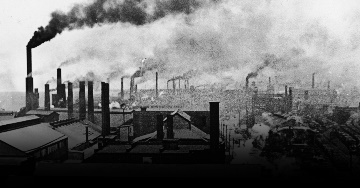 Civil Rights What is the Black Lives Matter movement? 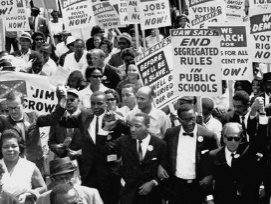 Twentieth Century conflictWhat caused the second world war?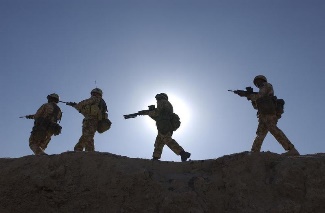 Benin KingdomWhat can we learn from the Benin Kingdom? 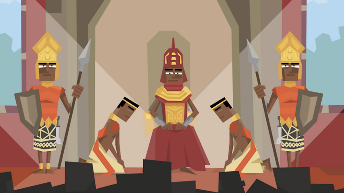 Medieval monarchsHow did power change during the medieval period? 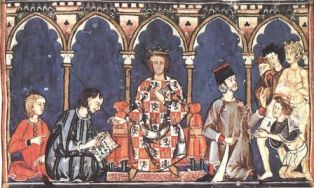 Changing Britain How have people fought for civil rights in Britain? 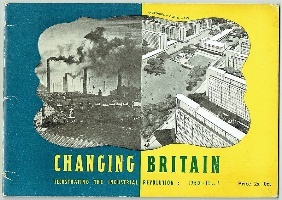 Learning OverviewHere children will learn all about the main features of Victorian society and what living  and working conditions were like for people. We will also explore what life was like for children living in the Victorian era. Finally, children will explore  how the Industrial Revolution influenced modern day life. Children will learn about life in America during the 1950s. They will explore the case of Oliver Brown and Rosa Parks and how their actions changed and influenced civil rights. Children will examine the cause for World War 1 and how the conflict impacted on daily life in Britain. They will investigate how and why there were so many casualties on the Western front. The children will be introduced to the treaty of Versailles and how it had an impact of the War. They will also learn about Hitler and the Second World War.  Children will explore the rise of the Benin Kingdom and the Edo people. They will learn about trade links and the goods that were traded. They will also explore aspects of the slave trade and how Benin Bronzes were linked to Benin life. The children will learn about the succession crisis in 1066 and who was responsible for the death f Thomas Beckett. They will make comparisons between John and Richard and explore the power struggles during this period. Children will investigate the civil rights movement in Britain and how the Grunwick strike and the Bristol Bus boycott influenced civil rights at this time. They will also investigate the wheelchair warriors and the impact they had on disability rights in Britain. . Learning SequencePrior learningThis links to Travel and Transport. Children will learn about the development of travel and transport throughout history. Children's skill development will focus on their understanding of chronology through using timelines and understanding change and continuity by making comparisons between old and new forms of transport. and asking why changes happened. It also looks at the significant individuals George Stephenson and the Wright brothersThis links to the Shang Dynasty. Children will learn how the Shang dynasty began with a focus on Fu Hao and her influence over the dynasty. They will also explore how Chinese writing was created and used and how the dynasty ultimately ended. The focus will explore what life was really like for people living within the Shang Dynasty.  The time period corresponds with the Anglo-Saxons and the Scots. Children will learn about the invasions of the Scots and Anglo-Saxons in the 5th century. They will find out where the invading troops came from and where in Britain they managed to settle. They will investigate how life in Britain changed as a result. Children learn how the Anglo-Saxons influenced the English language. They will analyse artefacts from the period and draw their own conclusions about what they can teach us about life in Anglo-Saxon Britain They will develop skills of chronology, characteristic features and significance.This links to the Ancient Greeks. Children will about the beliefs and practises of the Ancient Greeks and how this has influenced our modern day lives. They will explore who Alexander the Great was and they will debate the equality of life in Ancient Greece.This links to work on the Anglo-Saxons. Children will learn about the invasions of the Scots and Anglo-Saxons in the 5th century. They will find out where the invading troops came from and where in Britain they managed to settle. They will investigate how life in Britain changed as a result. Children learn how the Anglo-Saxons influenced the English language. They will analyse artefacts from the period and draw their own conclusions about what they can teach us about life in Anglo-Saxon Britain They will develop skills of chronology, characteristic features and significance.This links to Prehistoric Britain. Children will develop a sense of chronology and change and continuity and cause and consequence as they explore the types of resources peoples from the different ages could access and learn about the knowledge and skills people in the different ages developed to allow them to survive and thrive. They will explore the main technological and agricultural developments were across the periods. And find out about changing religious practices and burial practicesFuture learningthe study of an aspect or theme in British history that consolidates and extends pupils’ chronological knowledge from before 1066know and understand significant aspects of the history of the wider worldat least one study of a significant society or issue in world history and its interconnections with other world developments challenges for Britain, Europe and the wider world 1901 to the present daythe study of an aspect or theme in British history that consolidates and extends pupils’ chronological knowledge from before 1066know and understand significant aspects of the history of the wider worldat least one study of a significant society or issue in world history and its interconnections with other world developmentsknow and understand significant aspects of the history of the wider worldthe development of church, state and society in Britain 1509-1745Chronological understanding Year 5 includes the above skills andKnow and sequence key events of time studied Use relevant terms and period labels Make comparisons between different times in the past Use dates and appropriate historical terms to sequence events and periods of time. Identify where people, places and periods of time fit into a chronological framework Describe links and contrasts within and across different periods of time including short term and long term time scalesYear 6 includes the above skills andUse dates and a wide range of historical terms when sequencing events and periods of time. Develop chronologically secure knowledge of the events and periods of time studied. Analyse links and contrasts within and across different periods of time including short term and long term time scales.Year 5 includes the above skills andKnow and sequence key events of time studied Use relevant terms and period labels Make comparisons between different times in the past Use dates and appropriate historical terms to sequence events and periods of time. Identify where people, places and periods of time fit into a chronological framework Describe links and contrasts within and across different periods of time including short term and long term time scalesYear 6 includes the above skills andUse dates and a wide range of historical terms when sequencing events and periods of time. Develop chronologically secure knowledge of the events and periods of time studied. Analyse links and contrasts within and across different periods of time including short term and long term time scales.Year 5 includes the above skills andKnow and sequence key events of time studied Use relevant terms and period labels Make comparisons between different times in the past Use dates and appropriate historical terms to sequence events and periods of time. Identify where people, places and periods of time fit into a chronological framework Describe links and contrasts within and across different periods of time including short term and long term time scalesYear 6 includes the above skills andUse dates and a wide range of historical terms when sequencing events and periods of time. Develop chronologically secure knowledge of the events and periods of time studied. Analyse links and contrasts within and across different periods of time including short term and long term time scales.Year 5 includes the above skills andKnow and sequence key events of time studied Use relevant terms and period labels Make comparisons between different times in the past Use dates and appropriate historical terms to sequence events and periods of time. Identify where people, places and periods of time fit into a chronological framework Describe links and contrasts within and across different periods of time including short term and long term time scalesYear 6 includes the above skills andUse dates and a wide range of historical terms when sequencing events and periods of time. Develop chronologically secure knowledge of the events and periods of time studied. Analyse links and contrasts within and across different periods of time including short term and long term time scales.Year 5 includes the above skills andKnow and sequence key events of time studied Use relevant terms and period labels Make comparisons between different times in the past Use dates and appropriate historical terms to sequence events and periods of time. Identify where people, places and periods of time fit into a chronological framework Describe links and contrasts within and across different periods of time including short term and long term time scalesYear 6 includes the above skills andUse dates and a wide range of historical terms when sequencing events and periods of time. Develop chronologically secure knowledge of the events and periods of time studied. Analyse links and contrasts within and across different periods of time including short term and long term time scales.Year 5 includes the above skills andKnow and sequence key events of time studied Use relevant terms and period labels Make comparisons between different times in the past Use dates and appropriate historical terms to sequence events and periods of time. Identify where people, places and periods of time fit into a chronological framework Describe links and contrasts within and across different periods of time including short term and long term time scalesYear 6 includes the above skills andUse dates and a wide range of historical terms when sequencing events and periods of time. Develop chronologically secure knowledge of the events and periods of time studied. Analyse links and contrasts within and across different periods of time including short term and long term time scales.Knowledge and understanding of events in the pastYear 5 includes the above skills andExamine causes and results of significant events and the impact on people Compare life in early and late 'times' studied Compare an aspect of life with the same aspect in another periodYear 6 includes the above skills andCompare beliefs and behaviour with another time studied ·Understand continuity and change · Write another explanation of a past event in terms of cause and effect using evidence to support and illustrate their explanation · Know key dates, characters and events of time studiedYear 5 includes the above skills andExamine causes and results of significant events and the impact on people Compare life in early and late 'times' studied Compare an aspect of life with the same aspect in another periodYear 6 includes the above skills andCompare beliefs and behaviour with another time studied ·Understand continuity and change · Write another explanation of a past event in terms of cause and effect using evidence to support and illustrate their explanation · Know key dates, characters and events of time studiedYear 5 includes the above skills andExamine causes and results of significant events and the impact on people Compare life in early and late 'times' studied Compare an aspect of life with the same aspect in another periodYear 6 includes the above skills andCompare beliefs and behaviour with another time studied ·Understand continuity and change · Write another explanation of a past event in terms of cause and effect using evidence to support and illustrate their explanation · Know key dates, characters and events of time studiedYear 5 includes the above skills andExamine causes and results of significant events and the impact on people Compare life in early and late 'times' studied Compare an aspect of life with the same aspect in another periodYear 6 includes the above skills andCompare beliefs and behaviour with another time studied ·Understand continuity and change · Write another explanation of a past event in terms of cause and effect using evidence to support and illustrate their explanation · Know key dates, characters and events of time studiedYear 5 includes the above skills andExamine causes and results of significant events and the impact on people Compare life in early and late 'times' studied Compare an aspect of life with the same aspect in another periodYear 6 includes the above skills andCompare beliefs and behaviour with another time studied ·Understand continuity and change · Write another explanation of a past event in terms of cause and effect using evidence to support and illustrate their explanation · Know key dates, characters and events of time studiedYear 5 includes the above skills andExamine causes and results of significant events and the impact on people Compare life in early and late 'times' studied Compare an aspect of life with the same aspect in another periodYear 6 includes the above skills andCompare beliefs and behaviour with another time studied ·Understand continuity and change · Write another explanation of a past event in terms of cause and effect using evidence to support and illustrate their explanation · Know key dates, characters and events of time studiedHistorical interpretationYear 5 includes the above skills andCompare accounts of events from different sources – fact or fictionOffer some reasons for different versions of events Evaluate sources and make simple inferences.Year 6 includes the above skills andLink sources and work out how conclusions were arrived at.Consider ways of checking the accuracy of interpretation s – fact or fiction and opinion Be aware that different evidence will lead to different conclusions Give some reasons for contrasting arguments and  Recognise that sources of evidence can lead to different versions of past events. Describe some of the ways the past can be represented and interpreted.Recognise that some events, people and changes are judged as more significant than others.Year 5 includes the above skills andCompare accounts of events from different sources – fact or fictionOffer some reasons for different versions of events Evaluate sources and make simple inferences.Year 6 includes the above skills andLink sources and work out how conclusions were arrived at.Consider ways of checking the accuracy of interpretation s – fact or fiction and opinion Be aware that different evidence will lead to different conclusions Give some reasons for contrasting arguments and  Recognise that sources of evidence can lead to different versions of past events. Describe some of the ways the past can be represented and interpreted.Recognise that some events, people and changes are judged as more significant than others.Year 5 includes the above skills andCompare accounts of events from different sources – fact or fictionOffer some reasons for different versions of events Evaluate sources and make simple inferences.Year 6 includes the above skills andLink sources and work out how conclusions were arrived at.Consider ways of checking the accuracy of interpretation s – fact or fiction and opinion Be aware that different evidence will lead to different conclusions Give some reasons for contrasting arguments and  Recognise that sources of evidence can lead to different versions of past events. Describe some of the ways the past can be represented and interpreted.Recognise that some events, people and changes are judged as more significant than others.Year 5 includes the above skills andCompare accounts of events from different sources – fact or fictionOffer some reasons for different versions of events Evaluate sources and make simple inferences.Year 6 includes the above skills andLink sources and work out how conclusions were arrived at.Consider ways of checking the accuracy of interpretation s – fact or fiction and opinion Be aware that different evidence will lead to different conclusions Give some reasons for contrasting arguments and  Recognise that sources of evidence can lead to different versions of past events. Describe some of the ways the past can be represented and interpreted.Recognise that some events, people and changes are judged as more significant than others.Year 5 includes the above skills andCompare accounts of events from different sources – fact or fictionOffer some reasons for different versions of events Evaluate sources and make simple inferences.Year 6 includes the above skills andLink sources and work out how conclusions were arrived at.Consider ways of checking the accuracy of interpretation s – fact or fiction and opinion Be aware that different evidence will lead to different conclusions Give some reasons for contrasting arguments and  Recognise that sources of evidence can lead to different versions of past events. Describe some of the ways the past can be represented and interpreted.Recognise that some events, people and changes are judged as more significant than others.Year 5 includes the above skills andCompare accounts of events from different sources – fact or fictionOffer some reasons for different versions of events Evaluate sources and make simple inferences.Year 6 includes the above skills andLink sources and work out how conclusions were arrived at.Consider ways of checking the accuracy of interpretation s – fact or fiction and opinion Be aware that different evidence will lead to different conclusions Give some reasons for contrasting arguments and  Recognise that sources of evidence can lead to different versions of past events. Describe some of the ways the past can be represented and interpreted.Recognise that some events, people and changes are judged as more significant than others.Historical enquiryYear 5 includes the above skills andBegin to identify primary and secondary sourcesUse evidence to build up a picture of a past event Select relevant sections of information Use books and the internet for research with increasing confidence Use a wider range of sources as a basis for research to answer questions and to test hypotheses. Recognise how our knowledge of the past is constructed from a range of sources. Choose relevant sources of evidence to support particular lines of enquiryYear 6 includes the above skills andRecognise primary and secondary sources Use a range of sources to find out about an aspect of time past  Suggest omissions and the means of finding out  Bring knowledge gathered from several sources together to form contrasting arguments  Confidently use books and the internet for research  Regularly address and sometimes devise historically valid questions and hypotheses.  Describe the impact of historical events and changesYear 5 includes the above skills andBegin to identify primary and secondary sourcesUse evidence to build up a picture of a past event Select relevant sections of information Use books and the internet for research with increasing confidence Use a wider range of sources as a basis for research to answer questions and to test hypotheses. Recognise how our knowledge of the past is constructed from a range of sources. Choose relevant sources of evidence to support particular lines of enquiryYear 6 includes the above skills andRecognise primary and secondary sources Use a range of sources to find out about an aspect of time past  Suggest omissions and the means of finding out  Bring knowledge gathered from several sources together to form contrasting arguments  Confidently use books and the internet for research  Regularly address and sometimes devise historically valid questions and hypotheses.  Describe the impact of historical events and changesYear 5 includes the above skills andBegin to identify primary and secondary sourcesUse evidence to build up a picture of a past event Select relevant sections of information Use books and the internet for research with increasing confidence Use a wider range of sources as a basis for research to answer questions and to test hypotheses. Recognise how our knowledge of the past is constructed from a range of sources. Choose relevant sources of evidence to support particular lines of enquiryYear 6 includes the above skills andRecognise primary and secondary sources Use a range of sources to find out about an aspect of time past  Suggest omissions and the means of finding out  Bring knowledge gathered from several sources together to form contrasting arguments  Confidently use books and the internet for research  Regularly address and sometimes devise historically valid questions and hypotheses.  Describe the impact of historical events and changesYear 5 includes the above skills andBegin to identify primary and secondary sourcesUse evidence to build up a picture of a past event Select relevant sections of information Use books and the internet for research with increasing confidence Use a wider range of sources as a basis for research to answer questions and to test hypotheses. Recognise how our knowledge of the past is constructed from a range of sources. Choose relevant sources of evidence to support particular lines of enquiryYear 6 includes the above skills andRecognise primary and secondary sources Use a range of sources to find out about an aspect of time past  Suggest omissions and the means of finding out  Bring knowledge gathered from several sources together to form contrasting arguments  Confidently use books and the internet for research  Regularly address and sometimes devise historically valid questions and hypotheses.  Describe the impact of historical events and changesYear 5 includes the above skills andBegin to identify primary and secondary sourcesUse evidence to build up a picture of a past event Select relevant sections of information Use books and the internet for research with increasing confidence Use a wider range of sources as a basis for research to answer questions and to test hypotheses. Recognise how our knowledge of the past is constructed from a range of sources. Choose relevant sources of evidence to support particular lines of enquiryYear 6 includes the above skills andRecognise primary and secondary sources Use a range of sources to find out about an aspect of time past  Suggest omissions and the means of finding out  Bring knowledge gathered from several sources together to form contrasting arguments  Confidently use books and the internet for research  Regularly address and sometimes devise historically valid questions and hypotheses.  Describe the impact of historical events and changesYear 5 includes the above skills andBegin to identify primary and secondary sourcesUse evidence to build up a picture of a past event Select relevant sections of information Use books and the internet for research with increasing confidence Use a wider range of sources as a basis for research to answer questions and to test hypotheses. Recognise how our knowledge of the past is constructed from a range of sources. Choose relevant sources of evidence to support particular lines of enquiryYear 6 includes the above skills andRecognise primary and secondary sources Use a range of sources to find out about an aspect of time past  Suggest omissions and the means of finding out  Bring knowledge gathered from several sources together to form contrasting arguments  Confidently use books and the internet for research  Regularly address and sometimes devise historically valid questions and hypotheses.  Describe the impact of historical events and changesOrganisation and communicationYear 5 includes the above skills andDiscuss and debate historical issues.  Use appropriate vocabulary when discussing and describing historical events. Construct responses to historical questions and hypotheses that involve selection and organisation of relevant historical information including dates and terms. Choose relevant ways to communicate historical findings.  Recall, select and organise historical information  Communicate their knowledge and understanding through: Discussion, drawing pictures, drama / role-play .making models, writing ,using computingYear 6 includes the above skills andAcknowledge contrasting evidence and opinions when discussing and debating historical issues. Use appropriate vocabulary when discussing, describing and explaining historical events. Construct informed responses to historical questions and hypotheses that involve thoughtful selection and organisation of relevant historical information including appropriate dates and terms. Choose the most appropriate way of communicating different historical findings. Select and organise information to produce structured work, making appropriate use of dates and terms. Communicate and organise ideas about the past using detailed discussions and debates and different genres of writing such as myths, instructions, accounts, diaries, letters, information/travel guides, posters, news reports;Year 5 includes the above skills andDiscuss and debate historical issues.  Use appropriate vocabulary when discussing and describing historical events. Construct responses to historical questions and hypotheses that involve selection and organisation of relevant historical information including dates and terms. Choose relevant ways to communicate historical findings.  Recall, select and organise historical information  Communicate their knowledge and understanding through: Discussion, drawing pictures, drama / role-play .making models, writing ,using computingYear 6 includes the above skills andAcknowledge contrasting evidence and opinions when discussing and debating historical issues. Use appropriate vocabulary when discussing, describing and explaining historical events. Construct informed responses to historical questions and hypotheses that involve thoughtful selection and organisation of relevant historical information including appropriate dates and terms. Choose the most appropriate way of communicating different historical findings. Select and organise information to produce structured work, making appropriate use of dates and terms. Communicate and organise ideas about the past using detailed discussions and debates and different genres of writing such as myths, instructions, accounts, diaries, letters, information/travel guides, posters, news reports;Year 5 includes the above skills andDiscuss and debate historical issues.  Use appropriate vocabulary when discussing and describing historical events. Construct responses to historical questions and hypotheses that involve selection and organisation of relevant historical information including dates and terms. Choose relevant ways to communicate historical findings.  Recall, select and organise historical information  Communicate their knowledge and understanding through: Discussion, drawing pictures, drama / role-play .making models, writing ,using computingYear 6 includes the above skills andAcknowledge contrasting evidence and opinions when discussing and debating historical issues. Use appropriate vocabulary when discussing, describing and explaining historical events. Construct informed responses to historical questions and hypotheses that involve thoughtful selection and organisation of relevant historical information including appropriate dates and terms. Choose the most appropriate way of communicating different historical findings. Select and organise information to produce structured work, making appropriate use of dates and terms. Communicate and organise ideas about the past using detailed discussions and debates and different genres of writing such as myths, instructions, accounts, diaries, letters, information/travel guides, posters, news reports;Year 5 includes the above skills andDiscuss and debate historical issues.  Use appropriate vocabulary when discussing and describing historical events. Construct responses to historical questions and hypotheses that involve selection and organisation of relevant historical information including dates and terms. Choose relevant ways to communicate historical findings.  Recall, select and organise historical information  Communicate their knowledge and understanding through: Discussion, drawing pictures, drama / role-play .making models, writing ,using computingYear 6 includes the above skills andAcknowledge contrasting evidence and opinions when discussing and debating historical issues. Use appropriate vocabulary when discussing, describing and explaining historical events. Construct informed responses to historical questions and hypotheses that involve thoughtful selection and organisation of relevant historical information including appropriate dates and terms. Choose the most appropriate way of communicating different historical findings. Select and organise information to produce structured work, making appropriate use of dates and terms. Communicate and organise ideas about the past using detailed discussions and debates and different genres of writing such as myths, instructions, accounts, diaries, letters, information/travel guides, posters, news reports;Year 5 includes the above skills andDiscuss and debate historical issues.  Use appropriate vocabulary when discussing and describing historical events. Construct responses to historical questions and hypotheses that involve selection and organisation of relevant historical information including dates and terms. Choose relevant ways to communicate historical findings.  Recall, select and organise historical information  Communicate their knowledge and understanding through: Discussion, drawing pictures, drama / role-play .making models, writing ,using computingYear 6 includes the above skills andAcknowledge contrasting evidence and opinions when discussing and debating historical issues. Use appropriate vocabulary when discussing, describing and explaining historical events. Construct informed responses to historical questions and hypotheses that involve thoughtful selection and organisation of relevant historical information including appropriate dates and terms. Choose the most appropriate way of communicating different historical findings. Select and organise information to produce structured work, making appropriate use of dates and terms. Communicate and organise ideas about the past using detailed discussions and debates and different genres of writing such as myths, instructions, accounts, diaries, letters, information/travel guides, posters, news reports;Year 5 includes the above skills andDiscuss and debate historical issues.  Use appropriate vocabulary when discussing and describing historical events. Construct responses to historical questions and hypotheses that involve selection and organisation of relevant historical information including dates and terms. Choose relevant ways to communicate historical findings.  Recall, select and organise historical information  Communicate their knowledge and understanding through: Discussion, drawing pictures, drama / role-play .making models, writing ,using computingYear 6 includes the above skills andAcknowledge contrasting evidence and opinions when discussing and debating historical issues. Use appropriate vocabulary when discussing, describing and explaining historical events. Construct informed responses to historical questions and hypotheses that involve thoughtful selection and organisation of relevant historical information including appropriate dates and terms. Choose the most appropriate way of communicating different historical findings. Select and organise information to produce structured work, making appropriate use of dates and terms. Communicate and organise ideas about the past using detailed discussions and debates and different genres of writing such as myths, instructions, accounts, diaries, letters, information/travel guides, posters, news reports;Continuity and change in and between periodsDescribe make links between main events situations and changes within and across different time periods/societies.  Identify and begin to offer simple explanations for change and continuity within and across periods. Describe make links between main events situations and changes within and across different time periods/societies.  Identify and begin to offer simple explanations for change and continuity within and across periods. Describe make links between main events situations and changes within and across different time periods/societies.  Identify and begin to offer simple explanations for change and continuity within and across periods. Describe make links between main events situations and changes within and across different time periods/societies.  Identify and begin to offer simple explanations for change and continuity within and across periods. Describe make links between main events situations and changes within and across different time periods/societies.  Identify and begin to offer simple explanations for change and continuity within and across periods. Describe make links between main events situations and changes within and across different time periods/societies.  Identify and begin to offer simple explanations for change and continuity within and across periods. Cause and consequenceIdentify and give reasons for/results of historical events, situations, changes. Begin to offer simple explanations for historical events, situations and changes.       Identify and give reasons for/results of historical events, situations, changes. Begin to offer simple explanations for historical events, situations and changes.       Identify and give reasons for/results of historical events, situations, changes. Begin to offer simple explanations for historical events, situations and changes.       Identify and give reasons for/results of historical events, situations, changes. Begin to offer simple explanations for historical events, situations and changes.       Identify and give reasons for/results of historical events, situations, changes. Begin to offer simple explanations for historical events, situations and changes.       Identify and give reasons for/results of historical events, situations, changes. Begin to offer simple explanations for historical events, situations and changes.       Similarity and difference within a period/situation Describe social, cultural, religious and ethnic diversity in Britain and the wider world. Begin to offer simple explanations for diverse experiences and ideas, beliefs and attitudes of men , women and children in past societies, Describe social, cultural, religious and ethnic diversity in Britain and the wider world. Begin to offer simple explanations for diverse experiences and ideas, beliefs and attitudes of men , women and children in past societies, Describe social, cultural, religious and ethnic diversity in Britain and the wider world. Begin to offer simple explanations for diverse experiences and ideas, beliefs and attitudes of men , women and children in past societies, Describe social, cultural, religious and ethnic diversity in Britain and the wider world. Begin to offer simple explanations for diverse experiences and ideas, beliefs and attitudes of men , women and children in past societies, Describe social, cultural, religious and ethnic diversity in Britain and the wider world. Begin to offer simple explanations for diverse experiences and ideas, beliefs and attitudes of men , women and children in past societies, Describe social, cultural, religious and ethnic diversity in Britain and the wider world. Begin to offer simple explanations for diverse experiences and ideas, beliefs and attitudes of men , women and children in past societies, Significance of events and peopleIdentify historically significant people and events in different situations. Begin to offer simple explanations for why events, people are considered significant.Identify historically significant people and events in different situations. Begin to offer simple explanations for why events, people are considered significant.Identify historically significant people and events in different situations. Begin to offer simple explanations for why events, people are considered significant.Identify historically significant people and events in different situations. Begin to offer simple explanations for why events, people are considered significant.Identify historically significant people and events in different situations. Begin to offer simple explanations for why events, people are considered significant.Identify historically significant people and events in different situations. Begin to offer simple explanations for why events, people are considered significant.EYFS Year 1Year 2Year 3Year 4Year 5Year 6 General history Old new past ago family tree a long time ago when I was little since queen king rule object artefact picture/photograph explain used for chronological order recent history very old when mummy and daddy were little historical event past/presentAs in year 1 and…before I was born when I was younger before/after past/present then/now sequence chronological order earlier later local area historical event when grandparents were young Britain parliament older person source research Briton locality democracy eye-witness accountAs in KS1 and…BC/AD decade ancient century timeline period Brits settlers settlement invaders/invasion conquer(ed) combat archaeologists excavate evidence similarities/ differences information finding skills historical information historian war distress bloodshed specific reaAs in Year 3 and…BC/AD   BCE CErecent history time difference shape our lives religious differences wealthy poor items accurate picture of the past version historical argument point of view primary and secondary evidence way of life dictated availability food sources developments inventions impact on health/ education aspectAs in year 3 and 4 and…comparison role of Britain Christian values crime punishment hypothesis specific features of a time period (e.g. medicine/weaponry/ transport) medicine influenceAs in year 3,4,5 and…Societies summarise major influence world history civilizations changes/ continuity persuade viewpoint propaganda advancements causes in history British Empire helped/ hindered relationships mono-cultural/ multi-cultural society interpretations significantSubject specificVictoriansGreat fire of LondonRomansAncient EgyptLocal history Battle of Shrewsbury Mayansmodern Queen Victoria Victorians butler maid Penny Farthing chamber pot mangle posser flat iron washing dolly carpet beater bed pan workhouse chimney sweep17th Century London Pudding Lane St Pauls Cathedral River Thames diary Britain capital city bakery change order architect Lord Mayor Sir Christopher Wren monumentcenturion Emperor aqueduct gladiator Londinium Britannia Romanisation senate Roman baths amphitheatre Hadrian’s Wall Colosseum fortress mosaic Dewa (Chester) forumPharaoh tomb pyramid hieroglyphs vizier scribe sarcophagus mummy papyrus scarab mummification21st July 1403Henry 1V Harry Hotspur, Henry Percy Owain Glyndwr Prince of WalesShrewsbury, Shropshire, Northumberland, Chester archers, arrows, power, royalists, taxes, Battlefieldcodice Chichen Itza cacoa ajaw Kukulkán pok-ta-pok huipil kin uinal Popol VuhVictorian BritainWW11Victorian children and toys through memoryStone Age – Iron AgeAncient GreeceShang Dynastystreet children working children Dr. Barnardo The British Empire electricity inventions industrialisation workhouse gruelAxis Allies Nazi evacuation evacuee Blitz Holocaust Luftwaffe refugees Kindertransport swastika rations wireless concentration campdiablo whip and top croquet skipping rope skittles Jacob’s ladder marble hopscotch blow footballNeolithic Palaeolithic chronology tribal hunter-gatherers Skara Brae Stonehenge Bronze Agephilosophy Athenians Hellas Spartans democracy Olympics plague truce Zeus Apollo Sacred templeDynasty, kingdom, Timeline – Bronze Age Britain, Mayan civilisation, Cheng Tang, Fu Hao, Wu Ding, Di Xin, Zhou dynasty, writing, oracle bones, cowrie shells, jade, social hierarchy, merchants, craftsmen, noble warriors, peasants, priests, ruling family Crime and Punishment Medicine and Disease Trial, victim, treason, ordeal, judge,  highwayman, execution, exile, deterrent, bobbies, peelers, jury, humiliation, accused, prisoner, witches, names of punishments – pillory, stocks, ducking stool, scold’s bridle, branding.Humours, disease, bacteria, first aid, medicine, herbs and herbal, antibiotics, miasma, clean, hygiene, anaesthetic, penicillin, surgery, - key people Jenner, Flemming, Curie, Pasteur, Lister, Hippocrates, Elizabeth Garrett-Anderson  